Химия пәнінен қорытынды аттестаттауға дайындық тапсырмаларыА бөліміНұсқаулық: бір дұрыс жауапты таңдау арқылы тапсырмаларды орындаңыз.1. Химия сабағында оқушыға су мен май қоспасы берілді. Қоспаның түрін анықтаңыз және бөлудің дұрыс әдісін таңдаңыз: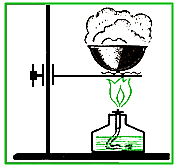 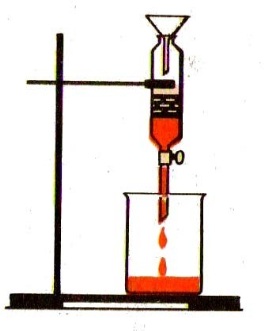 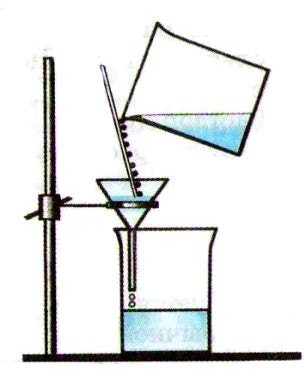 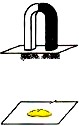 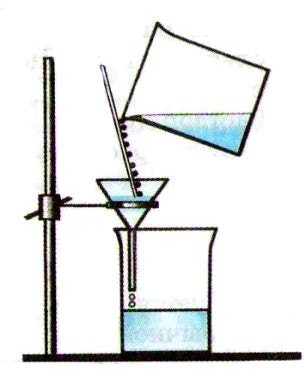 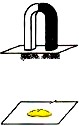       А)                           B)                        C)	                         D)A. Біртекті, AB. Гетерогенді, DC. Гетерогенді, BD. Біртекті, C2. Дұрыс мәлімдемені белгілеңіз:A. Қышқыл ортадағы Фенолфталеин-таңқурайB. Сілтілі ортадағы Фенолфталеин қызылға айналадыC. Метил қызғылт сары қышқыл ортада сарыға айналадыD. Лакмус бейтарап ортада күлгінге айналады		[1]3. Химиялық реакция түрлері мен теңдеулер арасында сәйкестік орнатыңыз:A. A1, B4, C2, D3B. A3, B4, C2, D1C. A3, B2, C4, D1D. A3, B1, C2, D44. Аталған заттардың ішінен ерімейтін қатарды таңдап, температураның төмендеуі қатты Заттардың ерігіштігіне қалай әсер ететінін көрсетіңіз:A. NaCl, MgSO4, Cu(NO3)2, артады.B. Ca3(PO4)2, AgCl, CaCO3,кемидіC. AlCl3, CuCl2, AgCl, артады.D. H2SO4, KCl, CuS, кемиді		[1]5. Бейорганикалық заттардың генетикалық байланыс схемасында А затын анықтаңыз:Сa → A → Ca(OH)2 → CaCl2A. CaC2B. Ca3(PO4)2C. CaSO4D. CaO6. Табиғи отбасына сәйкес келетін бірқатар элементтерді көрсетіңіз:A. 3B. 2C. 4D. 1		         [1]7. Ұсынылған тізімнен 1( I) және 2( II)металдардың жалпы қасиеттерін таңдаңыз:А. қалпына келтіру қасиеттеріВ. тотығу қасиеттеріС. амфотериялық қасиеттеріD. электрондарды қабылдаңыз	8. Заттың формуласы мен оның электролиттік диссоциациясының теңдеуі арасындағы сәйкестікті орнатыңыз:A. 1A, 2D, 3B, 4C.B. 1C, 2D, 3B, 4A.C. 1C, 2B, 3D, 4AD. 1B, 2D, 3C, 4A.	9. Қазақстанда өнеркәсіптің барлық салаларында белсенді қолданылатын мыс әртүрлі кендерден өндіріледі, олардың ең көп тарағаны борнит болып табылады. Кеннен мыс алу кезеңдерінің дұрыс реттілігін анықтаңыз.A. 1, 3, 2, 4, 5, 6, 7, 8.B. 1, 2, 4, 3, 5, 8, 7, 6.C. 2, 3, 1, 4, 5, 7, 6, 8.D. 1, 8, 2, 5, 4, 6, 7, 3. 	10. Қорытпаға сәйкес сипаттамаларды көрсетіңіз:A. 3, 1, 5.B. 1, 3, 6.C. 2, 4, 5.D. 2, 4, 6.	11. Иондық байланыстың пайда болу механизмін сипаттайтын схеманы көрсетіңіз:A. 1B. 2C. 3 D. 4	12. Кремний карбиді үшін кристалдық тордың түрін және химиялық байланыстың түрін анықтаңыз:A. 1B. 2C. 3D. 4	13. Жүйеде температура көтерілген кезде Ле Шателье – Браун принципі бойынша химиялық тепе – теңдіктің сысуын болжаңыз:A. 1А, 2СB. 1С, 2АC. 1В, 2СD. 1A, 2В	14. Қара фосфорға сәйкес келетін физикалық қасиеттерді көрсетіңіз:1.	Белое кристаллическое вещество с чесночным запахом2.	Полупроводник, графитоподобный3.	Относительно мягкий, светится в темноте     4.	Не ядовит, не имеет запаха5.	Практически не растворим, темно- красного цветаA.2,4B.4,5C.1,3D.3,4	15. Осы молекулалық теңдеу үшін қысқартылған иондық реакция теңдеуін таңдаңызBaCl2 + H2SO4 → BaSO4↓+ 2HClA. Ba2+ + CO32- → BaCO3↓B. Ba2+ + SO42- → BaSO4↓C. 3Ba2+ + 2PO43- → Ba3(PO4)2 ↓D. Ba2+ + SiO32- → BaSiO3↓	Часть В____16. Хлорды алғаш рет 1774 жылы швед химигі Карл Шееле алған.а) Хлор атомының сыртқы энергетикалық деңгейінің электронды-графикалық формуласын жаз_______________________________________________________________________ b) Определите тип кристаллической решетки  в молекуле хлора.___________________________________________________________________________ c ) Қалыпты жағдайда хлор _______________________ ауаның газы,2,5 есе, ________________ суда.d) Хлордың темірмен әрекеттесуінің химиялық реакция теңдеуін аяқтаңыз: Fe  + Cl2 → _________________                                                                                                ___ Электрондық теңгерім әдісі арқылы коэффициенттерді орналастырыңыз.__________________________________________________________________________________________________________________________________  е) 40 г калий хлориді мен 68 г күміс нитратының алмасу реакциясы нәтижесінде алынған күміс хлоридінің массасын есептеңдер.17. Аммиак - химия өнеркәсібінің маңызды өнімдерінің бірі, оның жылдық әлемдік өндірісі 150 млн тоннаға жетеді.а) Аммиак молекуласының формулаларының түрлерін анықтаңыз [1]                                                                                                                                        b) Азот қышқылының молекулалық формуласын жазыңыз _____________________________,химиялық байланыстың түрін көрсетіңіз________________________________________________.c)   Химиялық реакция теңдеулерін аяқтаңыз:           i) Cu + HNO3(конц) → NO2 + _______ + ______ ii) Cu + HNO3(разб) → NO   + _______ + ______          iii) CuO + HNO3 → ________ + ________                                                                       d) Нитраттардың термиялық ыдырауы оттегінің бөлінуімен жүреді.Химиялық реакция теңдеуін аяқтаңыз.           NaNO3  → ________ + ________                                                                                     e) Аммиак өндірісінде тікелей синтезде 100 л (Н.О.) азоттан 70 л өнім алынды. Бұл теориялық мүмкін болатын нәтиженің қанша пайызын құрайды?    18. Тірі организмдердің ұлпаларының негізін құрайтын барлық органикалық заттардың құрамында көміртек болады.а) Зат формуласы мен органикалық қосылыстар класы арасындағы сәйкестікті анықтаңыз:1)_________ 2)_________ 3) _________ 4) _________                                                             b) Этан гомологының химиялық формуласын көрсетіңіз:                                                               Жауап:____________                                                                                                                    c) IUPAC бойынша пентанның изомерінің формуласын жазып, номенклатураға сәйкес атауды көрсетіңізd)  Пластикалық қаптаманы қайта өңдеу қиын және қоршаған ортаға зиянды. Көптеген елдердің экологтары полиэтилен пакеттерін пайдаланудан бас тартуға шақырады.i) этиленнің полимерлену реакциясының теңдеуіндегі құрылымдық бірлік формуласын көрсетіңіз. nCH2= CH2 → ( - CH2 - CH2 - )nЖауап:____________________                                                                                                    e) Белоктардың, майлардың және көмірсулардың биологиялық маңызын жаз.f)  Ацетилендегі көміртектің массалық үлесін есептеңдер.                                g) Баламалы отынның артықшылықтары мен кемшіліктерін анықтаңыз.19. Алюминий жер қыртысында таралуы бойынша металдар арасында бірінші орында.а) Схема бойынша реакция теңдеулерін жазыңыз:Al2(SO4)3 → Al(OH)3 → Al(NO3)3                          ↓                     K[Al(OH)4]                                                                                                              _______________________________________________________________________________________________________________________________________________________________________________________________________________________________________b) Тапсырмадағы оқшауланған тұз ерітіндісінің ортасының реакциясын анықтаңыз___________________________________________________________________________ с) Алюминий гидроксиді асқазан сөлінің қышқылдығын төмендететін препараттардың құрамына кіреді. Бұл жағдайда оның қолданылуы қандай қасиетке негізделген._____________________________________________________________________________________________________________________________________________________________________________________________________________________________________ d) Темір металын оның Fe2O3 оксидінен алюминотермиялық әдіспен алу реакция теңдеулерін құрыңыз.___________________________________________________________________________